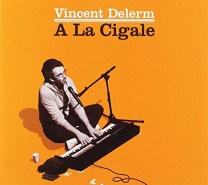 Vincent DelermPuissance 4La partie de Puissance 4était plutôt mal engagéetu m'avais laissé sur la droiteau moins trois possibilitésMalgré tous les conseils tactiquesque je t'avais alors donnépour des raisons énigmatiquesnous n'y avons jamais rejouéTrivial Pursuit j'en étais sûrje t'ai déçu énormémentsur une question littératureà la portée d'un débutantMalgré mes études littérairesmon exposé sur Ionescomon unique et seul camembertje l'ai eu sur John McEnroeEt j'ai déposé avant-hierune plainte contre RavensburgerJe n'sais pas ce qui m'a pris  le 15 avril à 18 heuresde ressortir le Memoryde ma part c'était une erreurTu as dit c'est vraiment curieuxta mémoire est beaucoup plus clairepour retrouver une girafe bleueque pour ma date d'anniversaireLe Cluedo, chose prévisiblea déclenché tout un procèstu m'as trouvé bien insensibleà l'atmosphère de crime anglaisSi tu n'peux même pas apprécierles ambiances d'Agatha Christynous pouvons déjà annulerles vacances à GlastonburyEt j'ai déposé avant-hierune plainte contre les jeux ParkerJe suis plutôt quelqu'un d'ouvertet je n'avais pas jusqu'icienvisagé la crise de nerfau milieu du PictionnaryComment justifier dis le moinotre rupture de vendredimon entourage n'admettra pasl'explication « cochon qui rit »Et j'ai retrouvé avant-hierle jeu du solitaire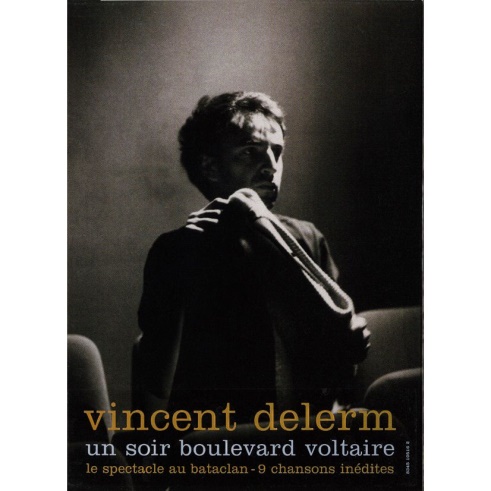 Vincent DelermL'appartementDans cet appartement 23 rue St Vivientu viens de passer trois ans et tu t'en vas demainY a des traces de punaises partout dans l'papier peintun carton sur une chaise quatorze piles de bouquinsTu t'endors les yeux ouvertssur le parquet désertDans cet appartement 23 rue St Vivientrois joyeux anniversaires, une seule saint ValentinLe chauffage qui déconne et la douche exploséerépondeur interphone, vous êtes bien chez Daphnéla cuisine inondée, voisine désoléeEt puis aussi un soir, avril il y a deux ansau milieu du couloir toute seule avec Albant'as parlé avec lui, pendant quatorze minuteriesDans cet appartement 23 rue St Vivieny'a des soirées qui traînent à trois heures du matinC'est la sauce bolognaise en plein sur la moquettela fumée des anglaises et la fenêtre ouverteUne voix qui a demandé, est-ce quelqu'un peut m'ramenerC'est Simon qui répare pour la quatrième foisl'allogène trouvé un soir dans les poubelles d'habitatC'est Gwenaëlle qui squatte huit jours le canapéun problème d'ouvre boite et un double des clésDes amis inséparables qui se sont séparésEt puis aussi un soir avec du Martini Gint'as avalé pour voir toute la boite d'aspirine23 rue St Viviença n'allait pas si bienToutes les lampes allumées à cinq heures en hiverl'autocollant Nestlé en haut du frigidaireLe mercredi passé sans un projet spécialdes dessins animés, l'assemblée nationaledescendre un peu plus tard s'il s'arrête de pleuvoirDevant l'appartement 23 rue St Vivienpeut-être que dans trois ans tu passeras avec quelqu'unEt derrière ton visage tout ce qui ne se dit pas les histoires, les images que tu gardes pour toiune soirée de juin, 23 rue St VivienDans cet appartement 23 rue St Vivientu viens d'passer trois anset tu t'en vas demain.